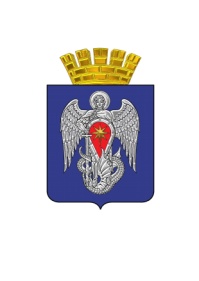 АДМИНИСТРАЦИЯ  ГОРОДСКОГО ОКРУГА ГОРОД МИХАЙЛОВКАВОЛГОГРАДСКОЙ ОБЛАСТИПОСТАНОВЛЕНИЕ     от          09 марта 2017 г.                  №536 О внесении изменения в постановление администрации городского округа город Михайловка Волгоградской области от 29.12.2016 №3419 «Об утверждении Положения о муниципальных программах городского округа город Михайловка Волгоградской области»Руководствуясь Бюджетным кодексом РФ, Уставом городского округа город Михайловка Волгоградской области, администрация городского округа город Михайловка Волгоградской области п о с т а н о в л я е т:1. Внести в Положение о муниципальных программах городского округа город Михайловка Волгоградской области, утвержденное постановлением администрации городского округа город Михайловка Волгоградской области от 29.12.2016 №3419 «Об утверждении Положения о муниципальных программах городского округа город Михайловка Волгоградской области», следующее изменение:1.1. Пункт 3.4 изложить в следующей редакции: «3.4. Муниципальные программы, необходимые для формирования бюджета городского округа город Михайловка Волгоградской области, разрабатываются на период не менее одного года. Конкретные сроки реализации определяются при их формировании в зависимости от решаемых в рамках программы задач, ожидаемых результатов и ресурсных возможностей».2. Настоящее постановление вступает в силу со дня его подписания и подлежит официальному опубликованию.Глава администрации                              городского округа 				                                         С. А. Фомин                               